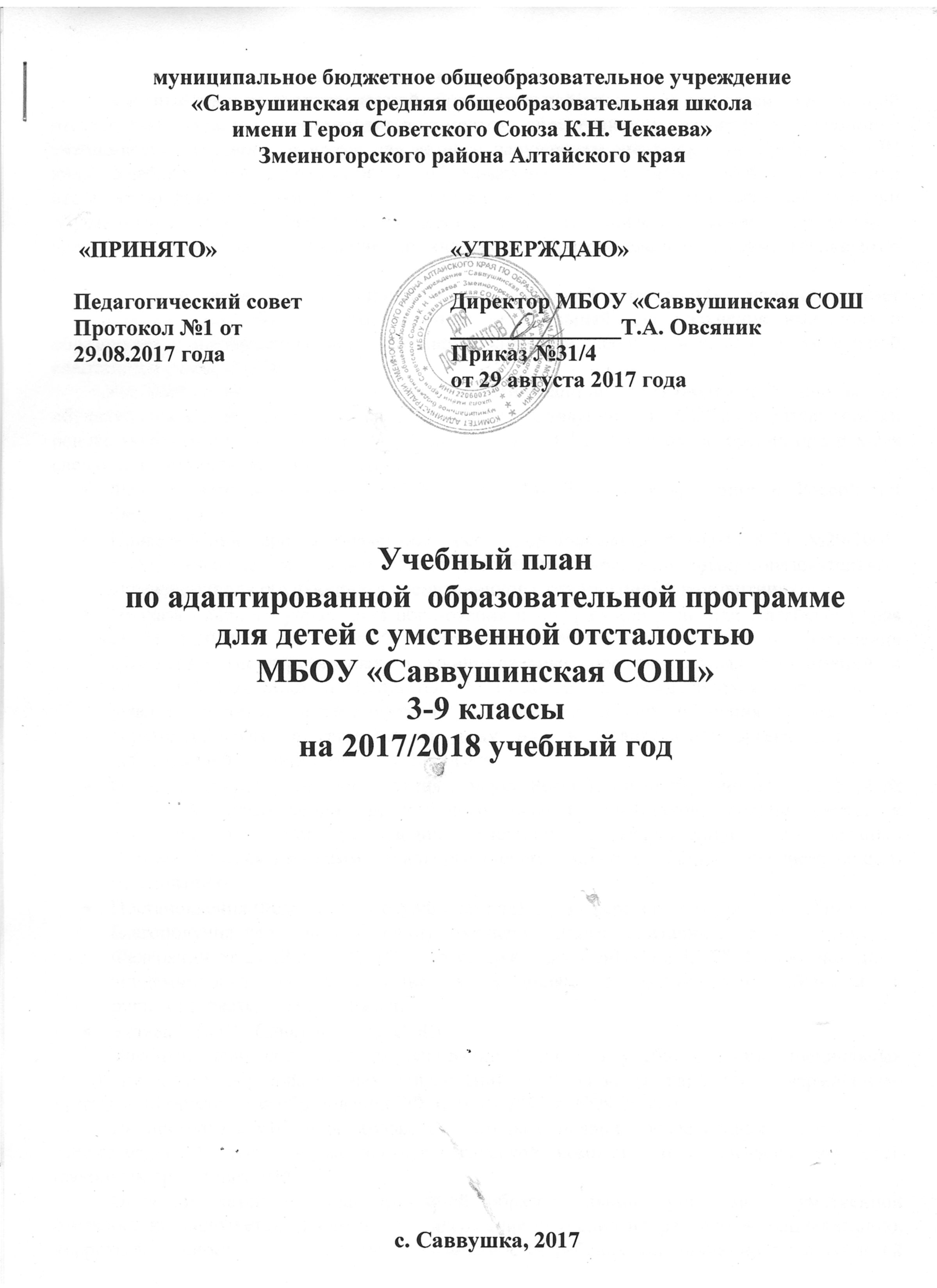 1. Пояснительная записка	Учебный план по адаптированной образовательной программе для детей с умственной отсталостью  является нормативным документом, определяющим структуру и содержание учебно-воспитательного процесса для детей с нарушением интеллекта по программе VIII вида. Учебный план адаптированной образовательной программы детей с умственной отсталостью фиксирует общий объем нагрузки, максимальный объём аудиторной нагрузки обучающихся, состав и структуру общеобразовательных областей, распределяет учебное время, отводимое на их освоение по классам и образовательным курсам, трудовую и коррекционную подготовку.	Учебный план для обучающихся с умственной отсталостью предусматривает девятилетний срок обучения как наиболее оптимальный для получения ими общего образования и профессионально - трудовой подготовки, необходимых для их социальной адаптации и реабилитации.           Учебный план является частью адаптированной образовательной программы обучающихся с умственной отсталостью МБОУ «Саввушинская СОШ» и разработан на основе учебного плана АОП МБОУ «Саввушинская СОШ» с учетом авторских программ и следующих нормативных документов:Федерального закона от 29.12.2012 № 273-ФЗ «Об образовании в Российской Федерации»;Приказа Министерства образования Российской Федерации от 10.04.2002 г. №29/2065-п «Об утверждении учебных планов специальных (коррекционных) образовательных учреждений для обучающихся воспитанников с отклонениями в развитии»;Приказа Главного управления образования и молодежной политики Алтайского края от 31.01.2014 г. № 619 «Об утверждении порядка регламентации и оформления отношений государственных и муниципальных образовательных организаций и родителей (законных представителей) обучающихся, нуждающихся в длительном лечении, а также детей-инвалидов в части организации обучения по основным образовательным программам на дому или в медицинских организациях» (в действующей редакции от 03.11.2017 года); Приказа Министерства образования и науки Российской Федерации от 31.03.2014 № 253 «Об утверждении федерального перечня учебников, рекомендуемых к использованию при реализации имеющих государственную аккредитацию образовательных программ начального общего, основного общего, среднего общего образования»;Постановления Федеральной службы по надзору в сфере защиты прав потребителей и благополучия человека и Главного государственного санитарного врача Российской Федерации от 29.12.2010 № 189 «Об утверждении СанПиН 2.4.2.2821-10 «Санитарно-эпидемиологические требования к условиям и организации обучения в общеобразовательных учреждениях»;Устава МБОУ «Саввушинская СОШ».	Учебный план составлен на основании базисного учебного плана специальных (коррекционных) образовательных учреждений VIII вида (I вариант), утверждённого приказом Министерства образования РФ от 10.04.2002 г. №29/2065–п.            По программе VIII вида обучаются дети на основании обследования и заключения территориальной психолого-медико-педагогической комиссии и с согласия родителей (законных представителей). 	Обучение детей по адаптированной образовательной программе с умственной отсталостью реализуется инклюзивно. Содержание обучения направлено на социализацию, коррекцию личности и познавательных возможностей ребенка, успешную интеграцию детей с ограниченными возможностями здоровья в общеобразовательную среду вместе с другими учащимися.	В  I  -  IV  классах  осуществляется  начальный  этап  обучения,  на  котором  общеобразовательная подготовка сочетается с коррекционной и пропедевтической работой.            В  V  -  IX  классах  продолжается  обучение  общеобразовательным  предметам  и  вводится  трудовое обучение, имеющее профессиональную направленность.             Базисный  учебный  план  включает  общеобразовательные  предметы,  содержание  которых приспособлено  к  возможностям  умственно  отсталых  обучающихся,  специфические  коррекционные предметы, а также индивидуальные и групповые коррекционные занятия.             В I - IX классах из традиционных обязательных учебных предметов изучаются: русский язык (чтение и письмо),  математика,  биология,  история,  география,  изобразительное  искусство,  пение  и  музыка, осуществляется  физическое  воспитание,  трудовое  и  профессионально  -  трудовое  обучение.              В  V  класс введено  природоведение,  VIII  -  IX  классы  -  обществознание.  Черчение  как  учебный  предмет,  имеющий прикладной  характер,  включено  в  курс  трудовой  подготовки.  В  V  -  IX  классах  из  математики  один  час отводится на изучение элементов геометрии.            К коррекционным занятиям в младших (I  -  IV) классах относятся занятия по развитию устной речи на основе изучения предметов и явлений окружающей действительности, специальные занятия по ритмике, а в старших (V - IX) классах - социально - бытовая ориентировка (СБО).            Летняя трудовая практика в V  -  VII классах (в течение 10 дней), VIII, IX  классах (в течение 20 дней) по окончании учебного года на пришкольном участке.             Продолжительность обучения в начальной школе – 4 года, в основной школе - 5 лет. Продолжительность учебного года в I – IV классах – 34 недели, в  V– IX классах -35 учебных недель. Продолжительность урока в "подготовительном" классе - 30 - 35 минут в течение всего учебного года; в 1 классе - 35 минут (I четверть), начиная со II четверти - 40 минут; во II - IX– 40 минут. 	Учебный план включает общеобразовательные курсы, содержание которых приспособлено к возможностям детей с умственной отсталостью, трудовую подготовку, коррекционную подготовку.	При обучении учащихся реализуются программы для специальных (коррекционных) образовательных учреждений VIII вида под редакцией В.В. Воронковой. Программы учитывают особенности познавательной деятельности умственно отсталых детей. Они направлены на разностороннее развитие личности учащихся, способствуют их умственному развитию, обеспечивают гражданское, нравственное, трудовое, эстетическое и физическое развитие. Программы содержат материал, помогающий учащимся достичь того уровня общеобразовательных знаний и умений, трудовых навыков, который необходим им для социальной адаптации. Содержание обучения по всем учебным предметам имеет практическую направленность. В программах принцип коррекционной направленности обучения является ведущим.          Общеобразовательные области представлены учебными предметами.      Учебный предмет «Чтение и развитие речи» способствует правильному, осознанному чтению вслух целыми словами с соблюдением норм литературного произношения рассказов, статей, стихотворений о прошлом нашего народа, его героизме в труде и ратных подвигах; политических событиях в жизни страны; труде людей, их отношении к Родине, друг к другу; родной природе и бережном к ней отношении, жизни животных. Учебный предмет ««Чтение и развитие речи» изучается в 3 классе – 5 часов, в 4-6 классах - по 2 часа, в 7-9 классах – по 3 часа в неделю в соответствии с авторской программой В.В. Воронковой.     Учебный предмет «Письмо и развитие речи» способствует практическим упражнениям в составлении и распространении предложений. Учебный предмет ««Письмо и развитие речи» изучается в 3-5 классах по 5 часов, в 6-9 классах - по 4 часа в неделю в соответствии с авторской программой В.В. Воронковой.     Учебный предмет «Математика» призван дать учащимся такие доступные количественные, пространственные, временные и геометрические представления, которые помогут им в дальнейшем включиться в трудовую деятельность. Учебный предмет «Математика» изучается в 3-6 классах по 6 часов, в 7,8 классах – по 5 часов, в 9 классе – 4 часа в неделю в соответствии с авторской программой М.Н. Перовой, В.В. Эк, Т.В. Алышевой.        Учебный предмет «Природоведение» способствует формированию и систематизации представлений о: живой и неживой природе; сезонных изменениях в ней; жизни растений и животных; строении организма человека и т.д. Учебный предмет «Природоведение» изучается в 5 классе 2 часа в неделю в соответствии с авторской программой В.В, Воронковой, JI.B. Кмытюк, Т.В. Шевырёвой.        Учебный предмет «Биология» способствует развитию у учащихся наблюдательности, речи и мышления, умению устанавливать простейшие причинно-следственные отношения и взаимозависимость живых организмов между собой и с неживой природой, взаимосвязи человека с живой и неживой природой, влияние на нее. Учебный предмет «Биология» изучается с 6 класса по 2 часа в неделю в соответствии с авторской программой В.И. Сивоглазова, Т.В. Шевыревой, JI.B. Кмытюк, В.В. Воронковой.        Учебный предмет «География» призван дать элементарные, но научные и систематические сведения о природе, населении, хозяйстве своего края, России и зарубежных стран, показать особенности взаимодействия человека и природы, познакомить с культурой и бытом разных народов, помочь усвоить правила поведения в природе. Учебный предмет «География» изучается с 6 класса по 2 часа в неделю в соответствии с авторской программой Т.М. Лифановой.       Учебный предмет «История Отечества» способствует изучению исторического материала, овладению знаниями и умениями, формированию личностных качеств гражданина, подготовке подростка с нарушением интеллекта к жизни, социально-трудовой и правовой адаптации выпускника в общество. Учебный предмет «История Отечества» изучается с 7 класса по 2 часа в неделю в соответствии с авторской программой О.И. Бородиной, В.М. Мозгового, Л.С. Сековец.      Учебный предмет «Обществознание» создаёт условия для социальной адаптации учащихся путем повышения их правовой и этической грамотности, создающей основу для безболезненной интеграции в современное общество ребенка через знание своих гражданских обязанностей и умение пользоваться своими правами. Учебный предмет «Обществознание» изучается с 8 класса по 1 часу в неделю в соответствии с авторской программой В.М. Мозгового, В.В. Воронковой.      Учебный предмет «Изобразительное искусство»  способствует  коррекции недостатков развития познавательной деятельности учащихся путем систематического и целенаправленного воспитания и совершенствования у них правильного восприятия формы, строения, величины, цвета предметов, их положения в пространстве, умения находить в изображаемом существенные признаки, устанавливать сходство и различие между предметами.  Учебный предмет «Изобразительное искусство» изучается в 3- 7 классах по 1 часу в неделю в соответствии с авторской программой И.А. Грошенко.           Учебный предмет «Музыка и пение»  способствует формированию музыкальной культуры школьников, сочетающей в себе музыкальные способности, творческие качества, исполнительские умения, навыки эмоционального, осознанного восприятия музыки. Учебный предмет «Музыка и пение» изучается в 3-8 классах по 1 часу в неделю в соответствии с авторской программой И.В. Евтушенко.          Учебный предмет «Физическая культура»  способствует укреплению здоровья, физическому развитию и повышению работоспособности учащихся; развитию и совершенствованию двигательных умений и навыков; приобретению знаний в области гигиены, теоретических сведений по физкультуре; развитию чувства темпа и ритма, координации движений; формированию навыков правильной осанки в статических положениях и в движении. Учебный предмет «Физическая культура» изучается по 2 часа в неделю в соответствии с авторской программой В.М. Мозгового.          Трудовая подготовка представлена учебными предметами «Трудовое обучение», «Сельскохозяйственный труд», «Швейное дело».          Учебный предмет «Трудовое обучение»  способствует сообщению элементарных знаний по видам труда, формированию трудовых качеств, обучению доступным приемам труда, развитию самостоятельности в труде, привитию интереса к труду. Учебный предмет «Трудовое обучение» изучается в 3 классе по 2 часа в неделю в соответствии с авторской программой Н.Н. Павловой, в 4 классе по 4 часа в неделю в соответствии с авторской программой С.Л. Мирского.                   Учебный предмет профессионально-трудового обучения «Сельскохозяйственный труд» предусматривает  подготовку  учащихся к работе  в  коллективных,  фермерских  и  крестьянских  подсобных хозяйствах. Учебный предмет «Сельскохозяйственный труд» изучается мальчиками 5 класса по 2 часа, 6-7 классов по 4 часа, 8-9 классов – по 6 часов в неделю в соответствии с авторской программой Е.Л. Ковалевой.                   Учебный предмет профессионально-трудового обучения «Швейное дело» предусматривает  подготовку  учащихся к  самостоятельному  выполнению  производственных заданий по пошиву белья и легкого платья.         Учебный предмет «Швейное дело» изучается девочками 5-6 классов по 4 часа, 7-8 классов по 6 часов, 9 класса по 8 часов в неделю в соответствии с авторской программой Л.С. Иноземцевой.    Коррекционная подготовка представлена учебными предметами «Развитие устной речи на основе изучения предметов и явлений окружающей действительности (ознакомление с окружающим миром)», «Социально-бытовая ориентировка (СБО)», «Ритмика».           Учебный предмет «Развитие устной речи на основе изучения предметов и явлений окружающей действительности (ознакомление с окружающим миром)»  направлен на исправление дефектов общего и речевого развития детей, их познавательной деятельности. У учащихся формируются элементарные представления и понятия, необходимые при обучении другим учебным предметам, расширяется и обогащается представление о непосредственно окружающем мире, они получают некоторые представления о мире, который находится вне поля их чувствительного опыта. Учебный предмет «Развитие устной речи на основе изучения предметов и явлений окружающей действительности (ознакомление с окружающим миром)»  изучается в 3,4 классах по 2 часа в неделю в соответствии с авторской программой В.В. Воронковой.   Учебный предмет «Социально-бытовая ориентировка (СБО)»  направлен на практическую подготовку учащихся 5-9 классов к самостоятельной жизни и труду, на формирование у них знаний и умений, навыков, способствующих социальной адаптации в условиях современного общества, на повышение уровня их общего развития. Данные занятия должны формировать и совершенствовать у детей необходимые им навыки ориентировки в окружающем: самообслуживания, ведения домашнего хозяйства, умений пользоваться услугами предприятий службы быта, торговли, связи, транспорта, медицинской помощи, способствовать усвоению морально-этических норм поведения, выработке навыков общения с людьми, развитию художественного вкуса учеников и т. д.  Учебный предмет «Социально-бытовая ориентировка (СБО)» изучается в 5 классе по 1 часу в неделю, в 6-9 классах по 2 часа в неделю в соответствии с авторской программой В.В. Воронковой.           Учебный предмет «Ритмика»  способствует общему развитию младших умственно отсталых школьников, исправлению недостатков физического развития, общей и речевой моторики, эмоционально-волевой сферы, воспитанию положительных качеств личности (дружелюбия, дисциплинированности, коллективизма), эстетическому воспитанию. Учебный предмет «Ритмика» изучается в 3,4 классах по 1 часу в неделю в соответствии с авторской программой А.А. Айдарбековой.2. Формы промежуточной  аттестации	Промежуточная аттестация обучающихся проводится с целью определения качества освоения обучающимися содержания учебных программ (полнота, прочность, осознанность, системность) по завершении определенного временного промежутка (четверти, учебного года). Формы промежуточной аттестации обучающихся определены в действующем в школе «Положении о текущем  контроле успеваемости и промежуточной аттестации обучающихся МБОУ «Саввушинская СОШ».      Промежуточная аттестация в образовательной организации складывается из:    - годовая аттестация – оценка качества усвоения обучающимися всего объема содержания учебного предмета за учебный год;    -четвертная аттестация – оценка качества усвоения обучающимися содержания какой-либо части (частей) темы (тем) конкретного учебного предмета по итогам учебной четверти на основании текущей аттестации;    -текущая аттестация – оценка качества усвоения содержания компонентов какой-либо части (темы) конкретного учебного предмета в процессе его изучения обучающимися по результатам проверки (проверок). Текущая аттестация обеспечивает оперативное управление и коррекцию учебной деятельности обучающегося.     Промежуточная аттестация обеспечивает контроль эффективности учебной деятельности образовательного процесса в целом. Формами контроля качества усвоения содержания учебных программ обучающихся являются:-формы письменной проверки. Письменная проверка – это письменный ответ обучающегося на один или систему вопросов (заданий) в форме: домашних, проверочных, лабораторных, практических, контрольных, творческих работ; письменных отчетов о наблюдениях; письменных ответов на вопросы текста; сочинения, изложения, диктанты, рефераты и другое.-формы устной проверки. Устная проверка – это устный ответ обучающегося на один или систему вопросов в форме рассказа, беседы, собеседования, зачета и другое.-комбинированная проверка предполагает сочетание письменных и устных форм проверок.     Промежуточная  аттестация  в  3-9  классах осуществляется по четвертям и в конце учебного года.  Сроки проведения промежуточной аттестации в 2017-2018 учебном году: 27, 28 октября 2017 года, 26,27 декабря 2017 года, 21, 22 марта 2018 года, 29,30 мая 2018 года.      Отметка обучающимся за четверть выставляется на основе результатов текущего контроля успеваемости. Текущий контроль успеваемости обучающихся проводится в течение учебной четверти с целью систематического контроля уровня освоения обучающимися содержания предметов. Порядок, формы, периодичность, количество обязательных мероприятий при проведении текущего контроля успеваемости обучающихся определяются учителем, преподающим этот предмет, и отражаются в  рабочей  программе учителя с учётом авторских программ.      Формой проведения годовой промежуточной аттестации учащихся классов   по  всем  предметам  учебного  плана  является  выведение  годовых  отметок успеваемости  на  основе  четвертных  отметок.  Промежуточная  аттестация  по  итогам  учебного года  представляет  собой  выставление  средней  отметки  исходя  из  отметок    за  четверть,  как  целое  число,  полученное  путем  определения среднего  арифметического  в  соответствии  с  правилами  математического  округления.          В соответствии с данным Положением при промежуточной аттестации обучающихся применяется балльная система оценивания в виде отметки.       Итоги четвертных и годовой промежуточной аттестации обучающихся отражаются в классных журналах.       По окончании 9 классов обучающиеся сдают экзамен по трудовому обучению и получают документ установленного образца об окончании учреждения. 3. Учебный план по адаптированной общеобразовательной программе для детей с умственной отсталостью (интеллектуальными нарушениями) 3-9 классы4. Учебный план по адаптированной общеобразовательной программе на домудля детей с умственной отсталостью 3-9 классыОбщеобразовательные областиЧисло учебных часов в неделюЧисло учебных часов в неделюЧисло учебных часов в неделюЧисло учебных часов в неделюЧисло учебных часов в неделюЧисло учебных часов в неделюЧисло учебных часов в неделюЧисло учебных часов в неделюЧисло учебных часов в неделюОбщеобразовательные областимладшиемладшиестаршиестаршиестаршиестаршиестаршиеВсего Всего Общеобразовательные области3456789федер.комп.нац.- рег. комп.IОбщеобразовательные курсыРодной язык и литератураЧтение и развитие речи544433326Письмо и развитие речи555444431Развитие устной речиМатематика666655438ПриродаПриродоведение211Биология222262География222262ОбществознаниеИстория Отечества22251Обществознание1111Этика и психология семейной жизниИскусствоИзобразительное искусство1111 15Музыка и пение1111116Физкультура222222214IIТрудовая подготовкаТрудовое обучение246Профессионально-трудовое обучениеСельскохозяйственный труд2446622Швейное дело4466828Производственное обучениеТрудовая практика (в днях)1010102020IIIКоррекционная подготовкаа) коррекционные курсыРазвитие устной речи на основе изучения предметов и явлений окружающей действительности 224Социально-бытовая ориентировка (СБО)1222254Ритмика112б) обязательные индивидуальные и групповые коррекционные занятия221117Школьный компонент (обязательные занятия)ИТОГО: обязательная нагрузка учащегося2728293335363695129Факультативные занятия2222210ВСЕГО: максимальная нагрузка учащегося2728313537383895139Общеобразовательные областиЧисло учебных часов в неделюЧисло учебных часов в неделюЧисло учебных часов в неделюЧисло учебных часов в неделюЧисло учебных часов в неделюЧисло учебных часов в неделюЧисло учебных часов в неделюЧисло учебных часов в неделюЧисло учебных часов в неделюОбщеобразовательные областимладшиемладшиестаршиестаршиестаршиестаршиестаршиеВсего Всего Общеобразовательные области3456789федер.комп.нац.- рег. комп.IОбщеобразовательные курсыРодной язык и литератураЧтение и развитие речи222222214Письмо и развитие речи222232215Развитие устной речиМатематика223322216ПриродаПриродоведение11Биология0,50,51121География0,50,250,50,51,75ОбществознаниеИстория Отечества0,250,511,75Обществознание0,5110,5Этика и психология семейной жизниИскусствоИзобразительное искусство0,250,250,250,250,251,25Музыка и пение0,250,250,250,250,250,51,75Физкультура0,250,250,250,250,250,50,52,25IIТрудовая подготовкаТрудовое обучение0,50,51Профессионально-трудовое обучениеСельскохозяйственный труд0,50,50,510,53Швейное дело0,50,50,510,53Производственное обучениеТрудовая практика (в днях)1010102020IIIКоррекционная подготовкаа) коррекционные курсыРазвитие устной речи на основе изучения предметов и явлений окружающей действительности 0,250,250,5Социально-бытовая ориентировка (СБО)0,50,50,50,50,52,5Ритмика0,250,250,5б) обязательные индивидуальные и групповые коррекционные занятия0,250,250,250,250,251,25Школьный компонент (обязательные занятия)ИТОГО: обязательная нагрузка учащегося2728293335363695129Факультативные занятия2222210ВСЕГО: максимальная нагрузка учащегося8810101011116868